BRALNA ZNAČKA NA DALJAVO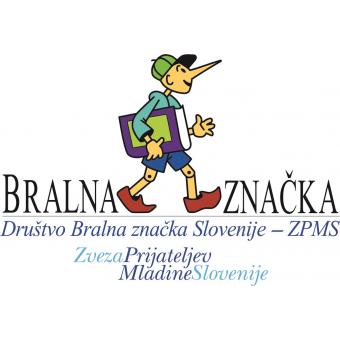 Avtor:Naslov:Kratka vsebina (10 povedi):Sporočilo zgodbe:Ilustracija zgodbe: